Обработка изделий: Кромки фанеры закруглены и шлифованы, окрашены. Для окраски элементов из влагостойкой фанеры применяется водно-дисперсионное покрытие, устойчивое к атмосферному и химическому воздействию. На фанерных элементах нанесено стилизованное изображение износостойкими красками на UV-принтере. Финишное покрытие - водно-дисперсионный лак с добавлением биоцидной добавки НАНОСЕРЕБРО.Изделия из металла имеют плавные радиусы закругления и тщательную обработку швов. Для покрытия изделий из стали используется экологически чистое, обладающее хорошей устойчивостью к старению в атмосферных условиях, стабильностью цвета антикоррозийное, выдерживающее широкий диапазон температур, двойное порошковое окрашивание.В целях безопасности все отдельно выступающие детали и резьбовые соединения закрыты пластиковыми колпачками, края болтов закрыты пластиковыми заглушками.Закладные детали опорных стоек – двойное порошковое окрашивание.Соответствие стандартам: Все изделия ТМ СКИФ спроектированы и изготовлены согласно национальному стандарту РФ, а именно ГОСТ Р52169-2012, ГОСТ Р52168-2012.Оборудование изготовлено по чертежам и техническим условиям изготовителя и соответствует требованиям ТР ЕАЭС 042/2017.Паспорт на изделие: на русском языке, согласно ГОСТ Р 52301-2013, раздел 5.Гарантийный срок на изделия 12 месяцевНазначенный срок службы 10 лет.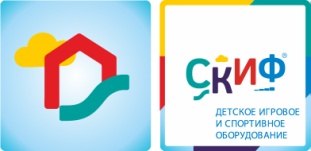 ДИК 2.01.3.04 ГородокДИК 2.01.3.04 ГородокДИК 2.01.3.04 ГородокКомплектацияКомплектацияКомплектацияКол-воЕдиница измеренияБашня Выполнены из четырёх клеёных брусьев не более 100х100 мм высота 2500 мм; пол из ламинированной фанеры, с антискользящим покрытием 1000х1000 мм, толщиной 18 мм; над башней имеется двухскатная крыша из фанеры толщиной 9 мм, кромки фанеры тщательно шлифованы, фанера окрашена в красный и желтый цвет. Размер башен 1000х1000х3000(h). Отметка пола от планировочной отм площадки 1200 мм. 3шт.Горка Скат горки шириной 540 мм, выполнен из нержавеющей стали t 1,5 мм-цельного листа, борта выполнены из влагостойкой фанеры толщиной 24 мм, кромки фанеры тщательно шлифованы, борта окрашены в красный цвет. Опорный каркас горки выполнен из профиля 40х25 и труб диаметром 32 мм (металл имеет плавные радиусы и тщательную обработку швов, покрыт порошковой краской в красный цвет). Размер горки в плане 540х2240х1200(h).1шт.Лестница Лестница состоит из бортов, выполненных из фанеры влагостойкой толщиной 24 мм, и четырех ступенек, выполненных из ламинированной антискользящей фанеры, толщиной 18 мм, ширина ступней 780 мм. Пространство между ступенями закрыто экранами из влагостойкой фанеры толщиной 18 мм, между ступенью и экраном имеется щель для слива дождевой воды. Ступени и экраны вставляются в пазы бортов лестницы. Борта стягиваются двумя перемычками из стального профиля 25х25 мм. Лестница поставляется в собранном виде.1шт.Вертикальный шест со спиралью Выполнен из металлической трубы диаметр 32 мм, имеет плавные радиусы и тщательную обработку швов, металл покрыт порошковой краской в красный цвет. Высота 2400 мм, диаметр спирали 750 мм. Крепится к двум клееным брусьям 100х100, высотой 2500 мм.1шт.РукоходРукоход выполнен из труб диаметром 32, 27 мм, размером 800х2100 мм, шаг перекладин 300 мм, окрашен порошковой краской в синий цвет. Крепится на четыре клееных столба 100х100 с декоративными арками1шт.Решетка для лазания Решетка выполнена из труб диаметром 32, 27 мм, размером 2000х1800 мм, шаг перекладин 300 мм, окрашена порошковой краской в зеленый цвет2шт.Бум Бум выполнен из клееного бруса 100х100 длинной 1500 мм1шт.Дугообразный мостМост состоит из металлического сварного каркаса из трубы диаметром 32 мм и полосы 20х4, (металл имеет плавные радиусы и тщательную обработку швов, покрыт порошковой краской в синий цвет) и половиц из фанеры влагостойкой, размер 1000х100х24 мм. Общая длина моста 1500 мм, ширина 1000 мм.1шт.СкалолазСкалолаз состоит из щита  из влагостойкой фанеры толщиной 18 мм, размер 1000х1000, с прорезями, окрашен в зеленый цвет.1шт.Ограждения мостаОграждение моста - сварная конструкция из стальных труб диаметром 27 мм и профиля 15х15 мм, размер 600х1500 (металл имеет плавные радиусы и тщательную обработку швов, покрыт порошковой краской в синий цвет). Комплект- 2шт1комплектШестВыполнен из металлической трубы диаметр 32мм, имеет плавные радиусы и тщательную обработку швов, металл покрыт порошковой краской в красный цвет. Высота 2400мм.1шт.Перила лестницыВыполнены влагостойкой фанеры толщиной 24 мм, окрашены в красный цвет. В комплекте 2 шт. перил1шт.Габариты (ДхШхВ), мм7450х5740х30007450х5740х30007450х5740х3000Зона безопасности, мм 10450х874010450х874010450х8740